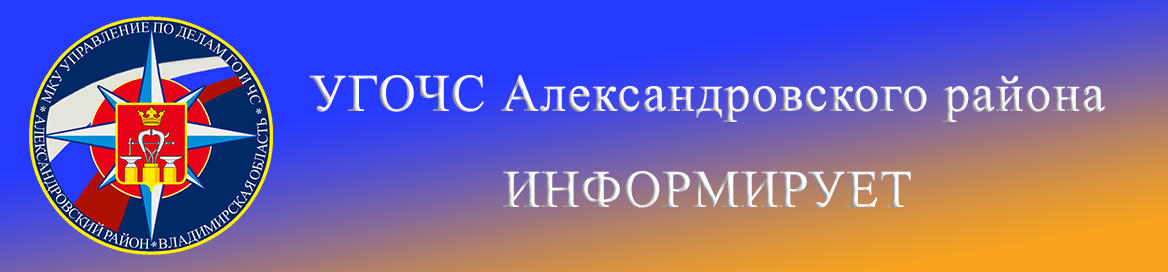 Как управлять автомобилем в гололедицу 	Знайте, где стоит ожидать гололедицу. Обычно она формируется при температуре воздуха, примерно ноль градусов Цельсия. Обращайте внимание на погодные условия и дорожные сводки. 
•    Чаще всего гололедица образуется ночью или ранним утром, когда самая низкая температура, и солнце еще не успело прогреть дорожное полотно. 
•    Гололедица склонна формироваться на местах дороги, которые почти не освещаются солнцем. Также, она чаще формируется на дорогах, которыми не часто пользуются. 
•    Гололедица охотно образуется на мостах, эстакадах и под ними. Холодный воздух охлаждает сразу обе стороны моста, позволяя воде замерзать быстрее. 
	 Иногда гололедицу можно увидеть невооруженным глазом. Почти всегда она выглядит как гладкий и блестящий участок дороги. 
 	Практикуйтесь в вождении по скользким поверхностям. Если есть возможность, то потренируйтесь в вождении по льду в безопасных условиях. Научитесь чувствовать поведение своей машины. Если у вас есть ABS, то почувствуйте, как машина тормозит на льду с ней. 
 	Как вести себя на льду. Если вы попали на лед, то важнее всего сохранить спокойствие. Не тормозите и держите руль прямо. Если чувствуете, что зад машины начало заносить в сторону, то мягко поверните руль в сторону заноса. Если повернуть руль в противоположную сторону, то вас может занести и развернуть.
 	Затормозите, не нажимая на педаль тормоза. Уберите ногу с педали тормоза, и не меняйте положение руля. Таким образом, вы сможете лучше контролировать машину и избежать лишних повреждений. Не жмите на тормоз. В противном случае вас, скорее всего, занесет. 
 	Найдите место, где сцепление с дорогой будет лучше. Хотя гололедица и невидима, но вы можете найти место, где ее точно не будет. Попробуйте выехать на снег, песок и т.д.
 	Если вас занесло, не паникуйте. Как можно меньше пользуйтесь педалью тормоза. Но, если придется, следуйте следующим советам:
•    Если у вас ABS, то сильно надавите на педаль, это позволит колесам не блокироваться и предотвратить занос.
•    Если у вас нет ABS, то нажимайте на тормоза как можно мягче.
Предотвратите будущие встречи с гололедицей. Есть несколько способов свести до минимума неожиданные встречи со льдом на дороге. 
•    Медленная езда. В холодную погоду соблюдайте скоростной режим.
•    Соблюдайте дистанцию. Имейте в виду, что невозможно предсказать тормозной путь на льду.
•    Позаботьтесь о хорошем обзоре на дорогу. Очищайте ветровое стекло от снега, льда, грязи и всего, что может помешать. 
•    Включенный ближний свет поможет вам увидеть блики на поверхности льда.
•    Проверьте протекторы шин. Для зимнего вождения очень важно хорошее сцепление с дорогой. Специальная зимняя резина тоже не будет лишней.
•    Никогда не включайте круиз-контроль, если впереди может быть лед или снег.
Советы:
•    Если у вас установлена ABS, вы должны знать, на что похоже ее действие. По тому, как она пришла в действие, вы сможете распознать возможность заноса.
•    При зимнем вождении всегда избегайте резких движений. Попытки быстро повернуть, набрать или сбросить скорость могут привести к потере сцепления с дорогой.
•    Не отвлекайтесь на мобильный телефон и радио. Концентрируйтесь только на дороге.
•    Гололедица может доставить немало проблем пешеходам и велосипедистам. Всегда учитывайте, что они могут поскользнуться и попасть под ваши колеса.
•    Смените резину на зимнюю, прежде чем температура упадет ниже нуля. Это особенно важно для загородных поездок, где температура ниже, а дороги совсем незнакомы.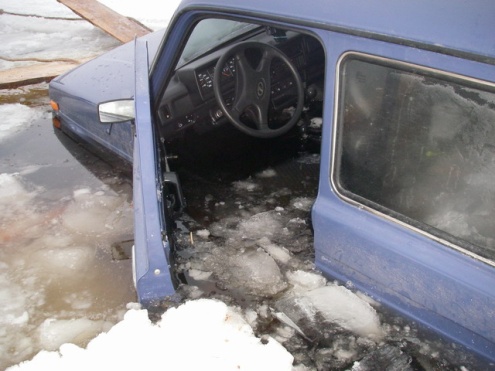 Напоминаем номера телефоны экстренных служб Александровского района :
Пожарная охрана                        101 (01)    (49244) 2-06-36
Полиция                                       102 (02)    (49244) 2-38-24
Скорая медицинская помощь    103 (03)    (49244 ) 2-58-80 
Газовая служба                            104 (04)    (49244)  6-16-97МКУ «Управление по деламГО и ЧС Александровского района».